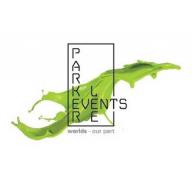 Marketing InternBusiness Studies and/or Management Science, Communication and Information Sciences, Languages and Philological SciencesGeneral informationDuration: 5 monthsCommitment: Full-timeDescription: Come aboard our global event management company! Our office based in Brighton, it consists of a small management team and events coordinators working closely together with a vibrant and dynamic culture. Parker Lee Events is committed in offering an enjoyable and learning environment to our interns. We are looking for an outgoing and hardworking intern going to university or recently graduated who is looking to gain experience in a growing business.This role is for individuals who are creative, committed, with an eye for detail and fast learners while being able to prioritize tasks and work with tight time frames.During your internship, you will be trained and work alongside senior team members which will give you a hands-on experience with live projects and you would learn all there is to learn in this fast-paced industry.TASKS:-       Writing copy for marketing-       Managing Social Media content and activity-       Work on marketing campaigns-       Email marketing activity and maintain marketing database-       SEO Activity-       Managing the company’s website-       Support and promote the company’s brand-       Recommend new ideas to develop the company’s brand and marketing activityREQUIREMENTS:-       Passion for marketing and social media-       Creative-       Excellent written and spoken English-       Attention to detail-       High Interpersonal skills-       Confident in promoting ideas-       Eager to learn-       Can-do attitude-       Analytical skills-       Project Coordination-       Outgoing personality-       Desire to succeed-       Motivated/ DrivenDESIRABLE-       PhotoshopACTIONPlease send a copy of your CV and an interesting cover letter at careers@parkerleegroup.com and let us know why you would be the right person for our company.JOB TYPE:Internship. 5 months intensive training – Internship/ VoluntarySalary: Unpaid internship. Lunch and Local Travel ReimbursementOPPORTUNITYPermanent role after internship with Competitive package based on KPIsREQUIRED LANGUAGE-       Excellent written and spoken English-       Other languages a plusLocation: BrightonOffice hours: 9:30-5:30, Monday-Friday